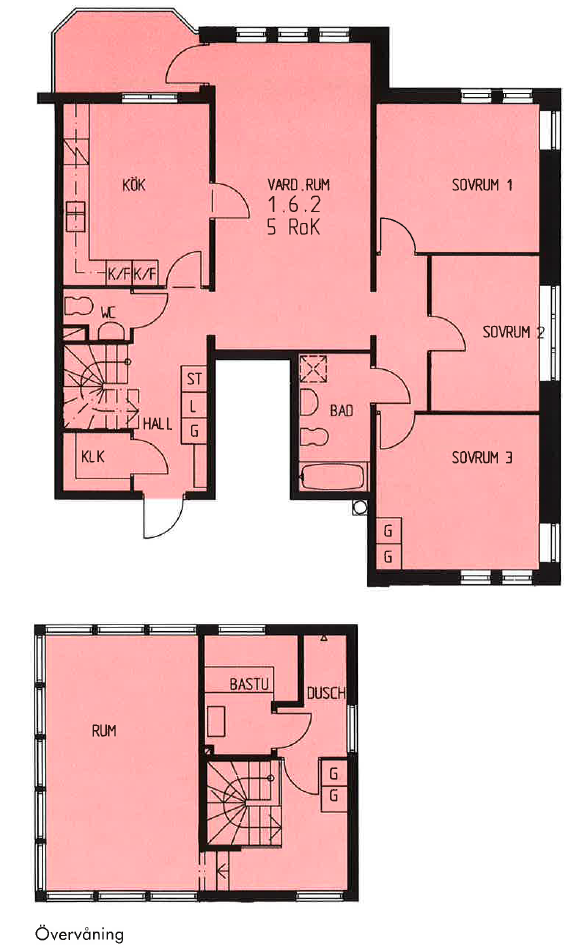              5 r.o.k 142,5 kvm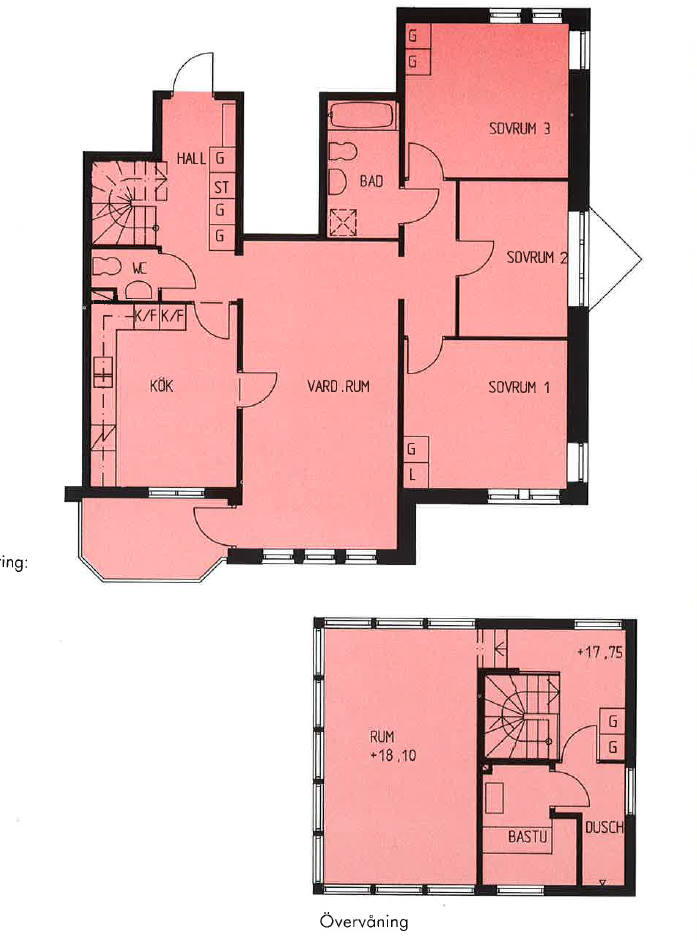               5 r.o.k 144 kvm		